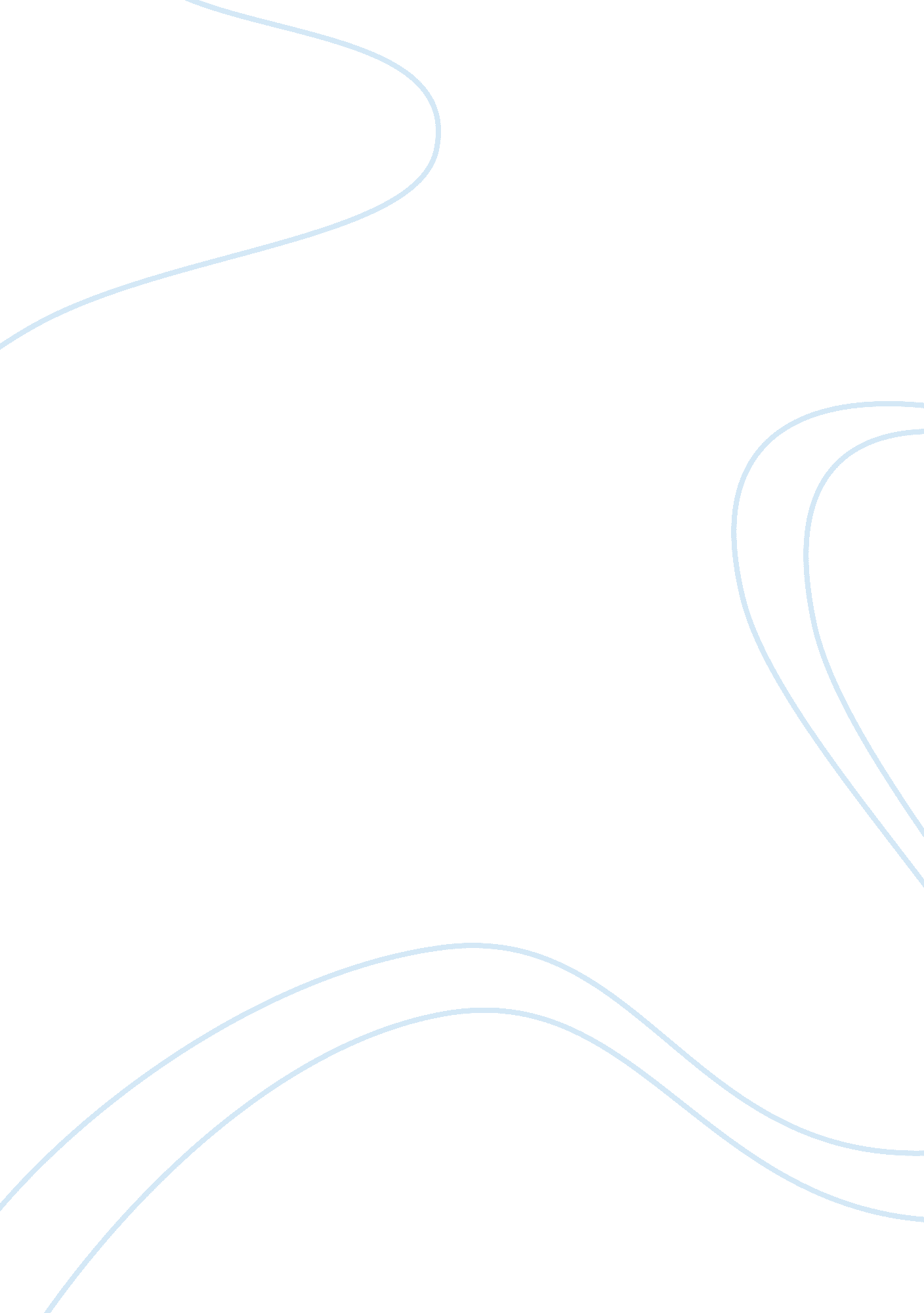 Community outreach program essayTechnology, Development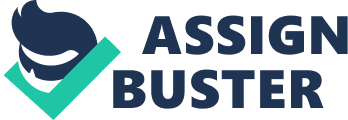 This is a paper about something that I totally care about. I am passionate about Education, and I have dedicated my time to ensure that the realization of education, particularly amongst girl children is realized. This paper is a comprehensive analysis of social entrepreneurial plan that I have developed for a small village of Nyarombo in Kenya. It starts with my analysis of the role of None Governmental organizations in the development of educational opportunities for girls in Kenya. 
Today’s economies need workers with knowledge and skills acquired from a schooling program that not only educates but also prepares kids for challenges of the 21st century. However, many African countries are struggling with providing education for thousands of children. According to UNESCO, “ today one in five adults is still not literate and about two thirds of them are women while 67. 4 million women are out of school” (UNESCO, 2011). This emphasizes the importance of educational need in the world. While literacy is at the center of poverty eradication, curbing human population growth, ensuring sustainable development, and ensuring effective a democracy, Africa is still lagging behind in providing educational facilities. 
The International Development Research Center, UNESCO, and World Bank write that “ although literacy rates have significantly improved in Africa over the last few decades, approximately 40% of Africans over the age 15, and 50% of women above the age of 25 remain illiterate” (AGAG, 2011). Without a clear focus on education, the improvement of living and elimination of poverty in Africa will not be realized. Proposal to the Gates Foundation The objective of this project is to build a self sustaining elementary school in the village of Nyarombo in Migori District of Kenya. The school will be called Wasimbete Community Primary School. The school will aim to offer quality education to the children of Nyarombo Village. Many of these kids have been denied access to education because the only school in the village (Machicha Primary School) is three kilometers away from the village center. The school is also overcrowded with some classrooms having one teacher for 100 students. 
The villages have donated a piece of land that is approximately 10 acres. The land is located to the main road connecting the village to the major urban centre that is 18 kilometers away from the village. With locally available materials such as clay bricks and cheap iron sheets, a building of the school can be constructed. The kids in this school will pay a small fee to be registered. This money paid with the students will be used to pay teachers and maintain the school buildings. To get more money, the school will also engage in small-scale agricultural activities such as rabbit farming, small-scale dairy farming, and fish farming. These activities will not only teach the children basic self-reliance techniques but also provide that much needed income for the running of the school. 